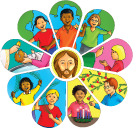 Year Six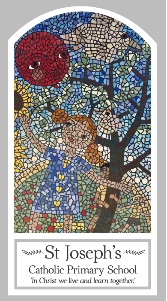 Pentecost - ServingTopic 7: WitnessesKey WordsKey WordsWordDefinitionHoly SpiritenableswitnessesStephen as a missionaryMartyrsChristianBig QuestionWhat do I want to witness to in my life?My first thoughts:What will I learn?To make links to show how feelings and beliefs affect their behaviour and that of others when it comes to making a decision about being a witness. To compare their own and other people’s ideas about questions that are difficult to answer about having the courage to witness. To make links between scripture and belief in the power of the holy spirit. To give reasons for the witness to Jesus Christ by believers. To show how their own and others’ decisions about witnessing are informed by beliefs and values. To show how understanding of belief in the power of the holy spirit shapes lives. To describe and show understanding of scripture, beliefs, ideas, feelings and experiences of the power of the holy spirit in witnessing to the good news of Jesus Christ and make links between them. 